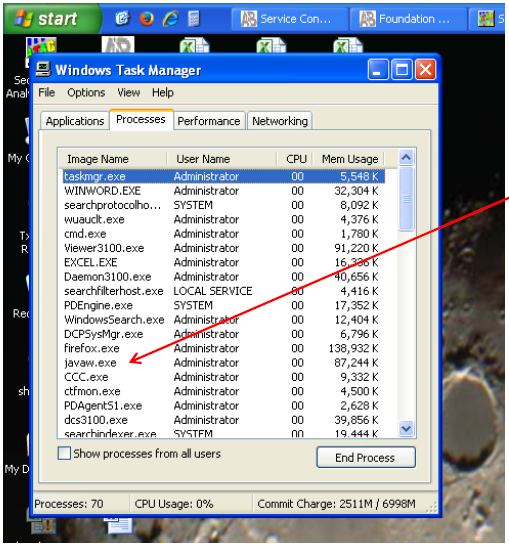 If the program SequenceAnalysis disappears after starting the program and inputting the password (*******), hit “Ctrl-Alt-Del” to open the Task Manager, find the process “javaw.exe” (not, “java.exe”), and end it. Then reopen SequenceAnalysis, which will generate the Error message below. Select “Delete existing lockfile” (might require multiple clicks) and the program should open normally.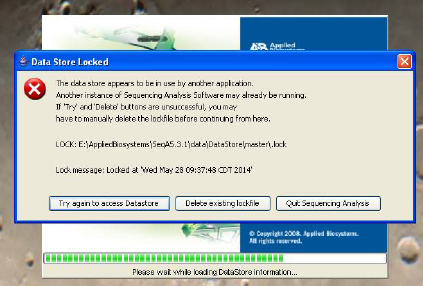 